ANDCC Lighthouse Open 25TT Course InformationHQ- Barnstone Village Hall, Park Road/ Main Street NG13 9JG Parking not available at the Village Hall however, can be found down the nearby Works Lane in BarnstoneGranby-Bingham-Harby-BottesfordStart in Barnstone village opposite bench outside Church Farm (next to church)Proceed north-east to the junction with Granby Lane: 0.934 miles.Turn left (give way) into Granby Lane and proceed to the junction with the A52 eastof Bingham (give way): 3.264 miles.Turn left WITH CAUTION onto the A52 and proceed westwards via Bingham by-passto the junction with Tithby Road: 4.814 miles.Turn left and proceed via Langar to Harby village: 10.965 miles.Turn left along Stathern Lane and continue to the junction with the A52 Bottesford bypass (give way) : 17.614 miles.Turn left WITH CAUTION onto A52 and proceed to the junction with Granby Lane:22.729miles.Turn left into Granby Lane to finish opposite Right Turn sign 50 yds before the lane toBarnstone, approx ¼ mile short of Granby Village: 25 mile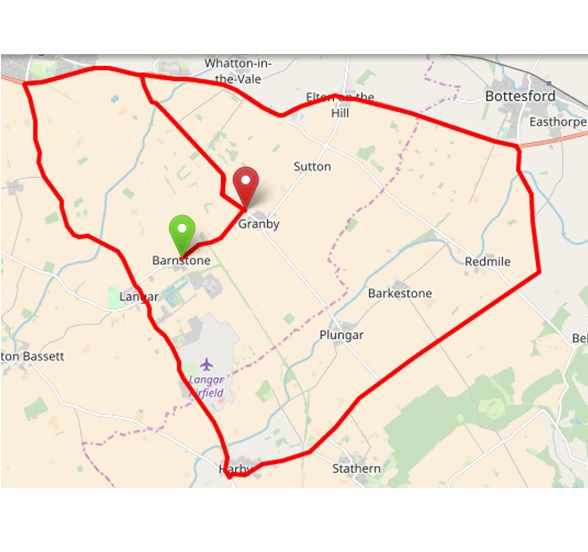 